Madrid, 17 de enero de 2020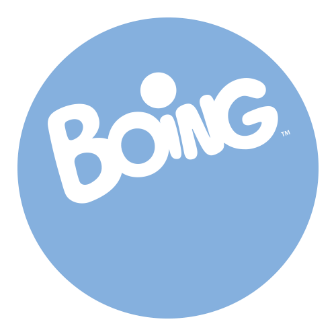 PROGRAMACIÓN DE BOING PARA EL DOMINGO 19 DE ENERO19/01/2020DOMINGOBOINGH.PrevCalf.ProgramaEp./Serie6:00TPMI CABALLERO Y YO: 'CAT Y EL CISNE'1026:10TPMI CABALLERO Y YO: 'CAZADORES DE BRUJAS'1036:20TPMI CABALLERO Y YO: 'MANDOLINA MALA, MUY MALA'1046:30TPMI CABALLERO Y YO: 'BAILES ÉPICOS'1056:45TPMR BEAN: 'LADRÓN DE ARTE / MIEDOSO BEAN'197:05TPMR BEAN: 'VUELTA AL COLE'437:20TPMI CABALLERO Y YO: 'VÍCTIMAS DE LA MODA'1067:30TPMI CABALLERO Y YO: 'EL ATAQUE DEL ESCUDERO DE 15 METROS'1077:50TPHAPPOS FAMILY: 'EL PUENTE'2137:55TPGRIZZY Y LOS LEMMINGS: 'AROMAS DE OSO'198:05TPGRIZZY Y LOS LEMMINGS: 'SUERTE DE OSO'208:10TPGRIZZY Y LOS LEMMINGS: 'OSO MAGNÉTICO'218:15TPHAPPOS FAMILY: 'CLONES'2148:20TPNEW LOONEY TUNES: 'EL CONEJO DE NIEVE / AROMATERAPESTE'188:30TPNEW LOONEY TUNES: 'ELECTO PLASTA / EL CONEJO DE LA PELUSA'198:45TPDORAEMON, EL GATO COSMICO: 'ESE CHICO ES PEOR QUE YO / EL FANTASMA GUARDAESPALDAS'9089:10TPDORAEMON, EL GATO COSMICO: 'EL METRO DEL DÍA DEL PADRE / GIGANTE SE ENAMORA'9059:40TPDORAEMON, EL GATO COSMICO: 'GIGANTE ENAMORADO / VAMOS AL MAR EN SUBMARINO'90610:05TPEL ASOMBROSO MUNDO DE GUMBALL: 'LA COLA'97210:15TPEL ASOMBROSO MUNDO DE GUMBALL: 'EL MUSICAL'98110:35TPEL ASOMBROSO MUNDO DE GUMBALL: 'LAS MARIONETAS'98210:45TPEL ASOMBROSO MUNDO DE GUMBALL: 'LA SEÑORA'99111:00TPVÍCTOR Y VALENTINO: 'NUEVA MASCOTA'1611:10TPVÍCTOR Y VALENTINO: 'LOS CADEJOS'1511:25TPVÍCTOR Y VALENTINO: 'VICTOR Y LA LECHUZA'1311:35TPVÍCTOR Y VALENTINO: 'CRECE'2011:50TPTEEN TITANS GO!: 'EL PRÓXIMO ÍDOLO ESTRELLA CON TALENTO DE LA LIGA DE LA JUSTICIA: EDICIÓN EL SEGUNDO MEJOR EQUIPO DEL UNIVERSO (1ª Parte)'1.22312:00TPTEEN TITANS GO!: 'EL PRÓXIMO ÍDOLO ESTRELLA CON TALENTO DE LA LIGA DE LA JUSTICIA: EDICIÓN EL SEGUNDO MEJOR EQUIPO DEL UNIVERSO (2ª Parte)'1.22412:10TPTOONY TUBE: 'TOP DE COSAS RARAS'5212:15TPSOMOS OSOS: 'EL ESTORNUDO DE PANDA'1912:25TPSOMOS OSOS: 'HERMANAMIENTO'2012:40TPSOMOS OSOS: 'VIDA SANA'2112:50TPSOMOS OSOS: 'VIDEO CITA'2213:05TPEL MUNDO DE CRAIG: 'EL FUTURO ES DE CARTON'1113:30TPDC SUPER HERO GIRLS 2019: '#ESLAMEJOR'1313:40TPDC SUPER HERO GIRLS 2019: '#LACOMPETICIÓNCANINA'2413:55TPLOS THUNDERMANS: 'DESTRÚYELO'12714:20TPLOS THUNDERMANS: 'PHOEBE ROCKANTADORA'12814:50TPNICKY, RICKY, DICKY Y DAWN: 'ABRACUATRABRA'2015:15TPNICKY, RICKY, DICKY Y DAWN: 'PILOTO'115:40TPCINE: 'ANT BULLY, BIENVENIDO AL HORMIGUERO'Título original: 'THE ANT BULLY' Dtor.: John A. Davis EE.UU./ANIMACIÓN/2006 Sinopsis: al pobre Lucas Nickle, un niño de 10 años, todo le sale mal. Hace poco que se ha mudado a una nueva ciudad con su familia y no se ha hecho ni un amigo. Su hermana Tiffany no para de molestarlo y, últimamente, sus padres apenas le hacen caso, ya que están muy ocupados planeando su gran viaje de aniversario de bodas a Puerto Vallarta. Mientras tanto, la cariñosa y excéntrica, dedica su tiempo a proteger a la familia de unos extraterrestres que conoce a través de la prensa sensacionalista. Además, Lucas se convierte en el blanco favorito de Steve, un chico que no pierde la oportunidad de intimidarlo. 17:05TPNEW LOONEY TUNES: 'AGUA QUE NO HAS DE BEBER / MEJOR SIN TRAMPA NI CARTÓN'3517:30TPNEW LOONEY TUNES: 'ARDILLA ENCERRADA /RODEO BUGS'3717:40TPNEW LOONEY TUNES: 'LA MEGA MANSIÓN DE TROMPICÓN / LAS NUECES DEL COYOTE'3817:55TPEL SHOW DE TOM Y JERRY: 'HAMSTERES POR DOQUIER'15018:05TPEL SHOW DE TOM Y JERRY: 'TIRO AL GATO'15118:10TPEL SHOW DE TOM Y JERRY: 'DESAJUSTE DE LA IRA'15218:20TPEL SHOW DE TOM Y JERRY: 'VAMPIRO DE PACOTILLA'15318:30TPEL SHOW DE TOM Y JERRY: 'NADA ACABA HASTA QUE LA GATITA CANTA'15418:35TPEL SHOW DE TOM Y JERRY: 'HUEVOS EXTRA'15518:45TPEL MUNDO DE CRAIG: 'LA AZAÑA DE KELSEY'1918:55TPEL MUNDO DE CRAIG: 'JPONY'2019:10TPEL MUNDO DE CRAIG: 'EL AS DE LA PISTA'2119:20TPEL MUNDO DE CRAIG: 'EL ULTIMO NIÑO EN EL BOSQUE'2219:35TPDORAEMON, EL GATO COSMICO: 'UN HOTEL EN LA EDAD DE PIEDRA'91220:00TPDORAEMON, EL GATO COSMICO: 'PINTANDO EL MUNDO /EL DIA LIBRE DE DORAEMON'91420:25TPNICKY, RICKY, DICKY Y DAWN1020:50TPNICKY, RICKY, DICKY Y DAWN: 'EL BAILE DEL TERROR'1121:20TPLOS THUNDERMANS: 'OS PRESENTAMOS A LOS MALVADOMAN'13621:45TPLOS THUNDERMANS: 'AZUL DETECTIVE'13722:10TPLOS THUNDERMANS: 'PROBLEMAS DOBLES'14022:35TPTEEN TITANS GO!: 'LIBROS / DOMINGO PEREZOSO'1423:00TPTEEN TITANS GO!: 'STARFIRE, LA TERRIBLE /LA SEGUNDA NAVIDAD'1523:25TPEL ASOMBROSO MUNDO DE GUMBALL: 'EL HALLOWEEN. EL TESORO'2323:45TPEL ASOMBROSO MUNDO DE GUMBALL: 'LAS PALABRAS. LA DISCULPA'240:10TPTEEN TITANS GO!: 'SIN PODERES / EL AYUDANTE'170:30TPTEEN TITANS GO!: 'UN TIGRE ENJAULADO / BOCA DE NARIZ'180:55TPNINJAGO MASTERS OF SPINJITZU: 'LA TEMPESTAD         DEL HOMBRE MUERTO'791:15TPNINJAGO MASTERS OF SPINJITZU: 'EL SILENCIO'801:40TPMR BEAN: 'CITA ROMÁNTICA / ¡SE BUSCA!'202:00TPMR BEAN: 'NIÑO ARTILUGIOS / LA VISITA'212:25TPMI CABALLERO Y YO: 'EL RETO'1092:35TPMI CABALLERO Y YO: 'LA GUARDIA REAL'1102:45TPMI CABALLERO Y YO: 'EL CABALLERO DE LA CARRETERA'1112:55TPMI CABALLERO Y YO: 'TRÁFICO ÉPICO'1123:10TPMR BEAN: 'UN TELEVISOR GRANDE / TECLADO CON TRUCO'223:30TPMR BEAN: 'LA CARRERA / HUEVOS CON BEAN'233:55TPNINJAGO MASTERS OF SPINJITZU: 'JUEGO DE MÁSCARAS'814:20TPNINJAGO MASTERS OF SPINJITZU: 'PAVOR A LA LLEGADA'824:45TPMR BEAN: 'DESQUICIADO / UNA GRAN INVITACIÓN'245:05TPMI CABALLERO Y YO: 'LA BRUJA DEL PANTANO PESTILENTE'1135:15TPMI CABALLERO Y YO: 'EL FESTIVAL DE LA COSECHA'1145:20TPCHOWDER: 'BARBANATOS'7